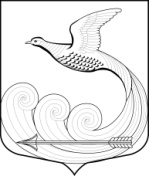 Местная администрациямуниципального образования Кипенское сельское поселениемуниципального образования Ломоносовского муниципального районаЛенинградской областиПОСТАНОВЛЕНИЕОт 14.07.2020 г. № 132д. КипеньО нормативе стоимости одного квадратного метра общей площади жилья на III квартал 2020 года на территории муниципального образования Кипенскоесельское  поселение муниципального образования Ломоносовского муниципального района Ленинградской области    Руководствуясь приказом Министерства строительства и жилищно-коммунального хозяйства Российской Федерации от 29.06.2020 года №351/пр. «О нормативе стоимости одного квадратного метра общей площади жилого помещения по Российской Федерации на второе полугодие 2020 года и показателях средней рыночной стоимости одного квадратного метра общей площади жилого помещения по субъектам Российской Федерации на III квартал 2020 года», Методическими рекомендациями по определению норматива стоимости одного квадратного метра общей площади  жилья в муниципальных образованиях Ленинградской области и стоимости одного квадратного метра общей площади жилья на сельских территориях Ленинградской области, утвержденными Распоряжением  Комитета по строительству Ленинградской области от 13.03.2020 года № 79  «О мерах по обеспечению осуществления полномочий комитета по строительству Ленинградской области по расчету размера субсидий и социальных выплат, предоставляемых на строительство (приобретение) жилья за счет средств областного бюджета Ленинградской области в рамках реализации на территории Ленинградской области мероприятий государственных программ Российской Федерации «Обеспечение доступными комфортным жильем и коммунальными услугами граждан Российской Федерации» и «Комплексное развитие сельских территорий», а также мероприятий государственных программ Ленинградской области «Формирование городской среды и обеспечение качественным жильем граждан на территории Ленинградской области» и «Комплексное развитие сельских территорий Ленинградской области», Уставом муниципального образования Кипенское сельское поселение Ломоносовский муниципальный район Ленинградской области,  местная администрация МО Кипенское сельское поселение  ПОСТАНОВЛЯЕТ:1. Утвердить  на III квартал  2020 года норматив  стоимости одного квадратного метра   общей площади жилья  на территории муниципального образования Кипенское сельское поселение МО Ломоносовский муниципальный район Ленинградской области, применяемый в целях реализации мероприятия по обеспечению жильем молодых семей ведомственной целевой программы «Оказание государственной поддержки гражданам в обеспечении жильем и оплате жилищно-коммунальных услуг» государственной программы РФ «Обеспечение доступным и комфортным жильем и коммунальными услугами граждан РФ», а также основных мероприятий «Улучшение жилищных условий молодых граждан (молодых семей)» и «Улучшение жилищных условий граждан с использованием средств ипотечного кредита (займа)» подпрограммы «Содействие в обеспечении  жильем граждан Ленинградской области» государственной программы Ленинградской области «Формирование городской среды и обеспечение качественным жильем граждан на территории Ленинградской области», в размере 53723 рублей 00 копеек. 2.Признать утратившим силу постановление местной администрации Кипенское сельское  поселение муниципального образования Ломоносовского муниципального района Ленинградской области от 06.04.2020 года № 65 « О нормативе стоимости одного квадратного метра общей площади жилья на II квартал 2020 года на территории муниципального образования Кипенское сельское  поселение муниципального образования Ломоносовского муниципального района Ленинградской области».3. Настоящее постановление вступает в силу с момента его подписания и распространяет свое действие на правоотношения, возникшие с 01.07.2020 года.4.Настоящее постановление подлежит официальному размещению на сайте муниципального образования Кипенское сельское поселение.5. Контроль за исполнением настоящего постановления оставляю за собой.Глава Кипенского сельского поселения                                                     М. В. КюнеРасчет нормативасредней рыночной стоимости одного квадратного метра общей площади жилья на III квартал 2020 года на территории МО Кипенское сельское поселение  1 этап:Сбор данных для определения  стоимости одного квадратного метра общей площади жилья для расчёта норматива стоимости одного квадратного метра общей площади жилья на III  квартал 2020 года на территории МО Кипенское сельское поселение использованы данные следующих источников:Территориальный орган Федеральной службы государственной статистики по г. Санкт-Петербургу и Ленинградской области по адресу: 197376, г. Санкт-Петербург, ул. Профессора Попова, дом 39 – официальный сайт – www.gks.ru (данные за 1 квартал 2020 года):Ст. стат. среднее = 74167,00 руб. кв.м.- первичный рынок – 76421, 27 руб. кв.м.- вторичный рынок  – 71912,91 руб. кв.м. 2. Официальный сайт http://spb.cian.ru/:, сведения от риэлтерских организаций (Ст. кред.) применительно к территории МО Кипенское сельское поселение (дер. Кипень):- однокомнатная квартира – 33,00 кв.м. – 1733,00 тыс. руб.- двухкомнатная квартира – 50,00 кв.м. – 2540,00 тыс. руб.- трехкомнатная квартира – 61кв.м. – 3316,00 тыс. руб.Среднее значение стоимости 1 кв. м. жилья согласно сведениям риэлтерских организаций в дер. Кипень составляет – 52701,00 рубля.Ст. кред. – 52701,00 руб.  кв. м.3.  Ст. строй. – строительства на территории поселения не ведется2 этап:расчет средней рыночной стоимости одного квадратного метра общей площади жилья на территории поселенияК. дефл. на  IIIквартал 2020 г. = 100,2Кр = 0.92 –коэффициент, учитывающий долю затрат покупателя по оплате услуг риелторов, нотариусов, кредитных организаций (банков) и других затратN = 2 (количество показателей, используемых при расчете)Ср. кв.м. = Ст. дог. х 0,92+ Ст. кред. х 0.92  + Ст. стат.+ Ст. стройNСр. кв.м = 52701,00 х 0,92 + 74167,00=  48485,00+ 74167,00= 61326,00                                       2                                       2Ср.ст.кв.м. = Ср.кв.м х К. дефл.Ср.ст. кв.м. =61326,00 х 100,2  = 61449,00 руб. кв.м.	100Расчетные показателиРасчетные показателиРасчетные показателиРасчетные показателиРасчетные показателиРасчетные показателиНаименование поселенияСр. ст.,кв.м.Ср. кв. м.Ст. дог.Ст. кред.Ст. стат.Ст. стройМО Кипенское сельское поселение61449,00 руб. кв. м.61326,00руб. кв. м.нет52701,00 руб. кв. м.74167,00руб. кв. м.нет